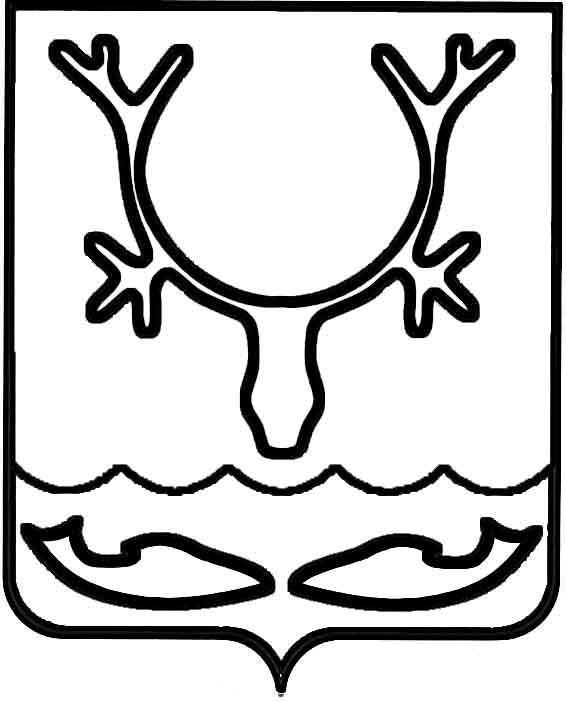 Администрация МО "Городской округ "Город Нарьян-Мар"ПОСТАНОВЛЕНИЕот “____” __________________ № ____________		г. Нарьян-МарО проведении праздничных массовых мероприятий 01 и 09 мая 2015 годаНа основании уведомлений Департамента образования, культуры и спорта Ненецкого автономного округа от 07.04.2015 № 1421 и № 1422 о проведении массовых мероприятий на территории МО "Городской округ "Город Нарьян-Мар" 01 и 09 мая 2015 года Администрация МО "Городской округ "Город Нарьян-Мар"П О С Т А Н О В Л Я Е Т:1.	Согласовать Департаменту образования, культуры и спорта Ненецкого автономного округа организацию и проведение массовых мероприятий 01 и 09 мая 2015 года в г. Нарьян-Маре на площади Марад сей.2.	Организаторам проведения массовых мероприятий совместно с Главным Управлением МЧС России по Ненецкому автономному округу (В.А.Мазур) и Управлением Министерства внутренних дел по Ненецкому автономному округу (О.В.Ильиных) предлагаем обеспечить охрану общественного порядка и безопасность граждан, а также соблюдение законности во время их проведения.3.	Настоящее постановление вступает в силу со дня его принятия.1404.2015456И.о. главы МО "Городской округ "Город Нарьян-Мар" А.Б.Бебенин